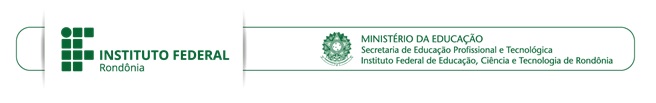 ANEXO 1 — FICHAS DE INSCRIÇÃO DO PROJETO DELASFicha de Inscrição para Agente Social (Estudantes Mulheres de Graduação do IFRO)Favor preencher sua pontuação na coluna “Pontuação Indicada pela Candidata” __________________, ___ de _____________ de 2019 (Favor colar nas próximas páginas as cópias digitalizadas dos documentos pessoais e profissionais.)CÓPIA DA CARTEIRA DE IDENTIDADE E CPF(Colar aqui a cópia digitalizada.)SEQUÊNCIA DE DOCUMENTAÇÕES COMPROBATÓRIAS DE FORMAÇÃO E EXPERIÊNCIAS PROFISSIONAIS(Colar a partir daqui os documentos comprobatórios de sua formação e experiência.)IDENTIFICAÇÃO IDENTIFICAÇÃO IDENTIFICAÇÃO IDENTIFICAÇÃO IDENTIFICAÇÃO IDENTIFICAÇÃO IDENTIFICAÇÃO IDENTIFICAÇÃO IDENTIFICAÇÃO Nome completoNome completoData de nascimentoData de nascimentoEndereço completoEndereço completoRua/avenida, n., bairro, cidade/RO, CEPRua/avenida, n., bairro, cidade/RO, CEPRua/avenida, n., bairro, cidade/RO, CEPRua/avenida, n., bairro, cidade/RO, CEPRua/avenida, n., bairro, cidade/RO, CEPRua/avenida, n., bairro, cidade/RO, CEPRua/avenida, n., bairro, cidade/RO, CEPTelefonee-maile-mailDocumento de identidade (RG com órgão emissor e estado)Documento de identidade (RG com órgão emissor e estado)Documento de identidade (RG com órgão emissor e estado)Documento de identidade (RG com órgão emissor e estado)Documento de identidade (RG com órgão emissor e estado)Documento de identidade (RG com órgão emissor e estado)CPFDados bancários (banco, agência e número da conta, preferencialmente conta corrente)Dados bancários (banco, agência e número da conta, preferencialmente conta corrente)Dados bancários (banco, agência e número da conta, preferencialmente conta corrente)Dados bancários (banco, agência e número da conta, preferencialmente conta corrente)Núcleo/Campus para o qual está se inscrevendoNúcleo/Campus para o qual está se inscrevendo(     ) Campus Ariquemes (     ) Campus Ji-Paraná (     ) Campus Porto Velho Calama (     ) Campus Vilhena(     ) Campus Ariquemes (     ) Campus Ji-Paraná (     ) Campus Porto Velho Calama (     ) Campus Vilhena(     ) Campus Ariquemes (     ) Campus Ji-Paraná (     ) Campus Porto Velho Calama (     ) Campus Vilhena(     ) Campus Ariquemes (     ) Campus Ji-Paraná (     ) Campus Porto Velho Calama (     ) Campus Vilhena(     ) Campus Ariquemes (     ) Campus Ji-Paraná (     ) Campus Porto Velho Calama (     ) Campus Vilhena(     ) Campus Ariquemes (     ) Campus Ji-Paraná (     ) Campus Porto Velho Calama (     ) Campus Vilhena(     ) Campus Ariquemes (     ) Campus Ji-Paraná (     ) Campus Porto Velho Calama (     ) Campus VilhenaFunçãoItem/Descrição de formação e experiência comprovadasUnidadePontuação por ItemLimite de Pontuação por ItemPontuação Indicada pela CandidataMatrícula entre o primeiro e o antepenúltimo semestre em Curso de Graduação do IFRO, no Campus de execução do projeto DelasMatrículaEliminatório—Não se aplicaParticipação em curso de extensão ou de formação inicial e continuada (40 a 160 h por curso) Curso5 pontos por curso20Participação em minicursos, oficinas ou workshops (com pelo menos quatro horas de duração)Atividade formativa2 pontos por atividade10Experiências ProfissionaisParticipação em projeto de extensãoProjeto5 pontos por projeto20Experiências ProfissionaisExperiência como colaboradora na realização de atividades de atendimento a grupos comunitários, na forma de tutoria, monitoria, secretariado, consultoria ou apoio geral.Ação ou atividade2 pontos por ação ou atividade10Experiências ProfissionaisPublicação de artigo, livro ou capítulo de livro sobre resultados de projeto de extensão ou sobre o tema esportes, lutas ou artes marciais (como autora ou em coautoria de até três participantes)Publicação2 pontos por publicação10TotalTotalTotalTotal70NOME COMPLETO E ASSINATURA DO RESPONSÁVEL(Se a candidata tiver idade menor que 18 anos)ASSINATURA DA CANDIDATAComprovante de matrícula em curso de graduação do IFRO, entre o primeiro e o antepenúltimo semestreCópia do comprovante de participação em curso de extensão ou de formação inicial e continuada (40 a 160 horas por curso), se houverCópia do Participação em minicursos, oficinas ou workshops (com pelo menos quatro horas de duração), se houverCópia do comprovante de participação em projeto de extensão, se houver Cópia do comprovante de experiência como colaboradora na realização de atividades de atendimento a grupos comunitáriosCópia do comprovante de publicação de artigo, livro ou capítulo de livro (capa, sumário da revista ou livro e primeira página do texto)